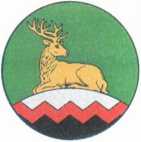 АДМИНИСТРАЦИЯ УРУС-МАРТАНОВСКОГО МУНИЦИПАЛЬНОГО РАЙОНА ХЬАЛХА-МАРТАН МУНИЦИПАЛЬНИ К1ОШТАН
АДМИНИСТРАЦИПОСТАНОВЛЕНИЕ11  01   2024г.                                                                                № 1г. Урус-МартанОб  определении резервных помещений для голосования при проведении выборов Президента Российской Федерации, назначенных  на 17 марта 2024 годаВ связи с подготовкой и проведением выборов президента Российской Федерации, руководствуясь п.16 ст. 20 Федерального закона от 12 июня 2002 года № 67-ФЗ «Об основных гарантиях избирательных прав на участие в референдуме граждан  Российской  Федерации», администрация Урус-Мартановского муниципального района п о с т а н о в л я е т:1. Утвердить перечень резервных помещений для голосования и размещения участковых избирательных комиссий при проведении выборов, назначенных на 17 марта 2024 года, согласно приложению.2. Рекомендовать главам администраций поселений района, руководителям соответствующих учреждений и организаций в срок до 10 марта 2024 года обеспечить готовность указанных помещений для голосования и размещения участковых избирательных комиссий.3. Направить настоящее постановление в территориальную избирательную комиссию Урус-Мартановского района Чеченской Республики для сведения и организации работы.4. Настоящее постановление вступает в силу со дня его подписания и подлежит размещению на официальном сайте администрации Урус-Мартановского муниципального района.5. Контроль за исполнением настоящего постановления возложить на заместителя Главы - управляющего делами администрации Урус-Мартановского муниципального района Ш.В. Тагаева.Глава  администрации                                                                      Ш.А. КуцаевПриложение
к постановлению  администрацииУрус-Мартановского муниципального районаЧеченской Республики                                                                              №1 от 11.01.2024г.Переченьрезервных помещений для голосования и размещения участковых избирательных комиссий при проведении выборов, назначенныхна 17 марта 2024 года№п/пНомера избирательных участковАдреса избирательных участковРезервные помещения             (адрес и наименование организации, учреждения)Урус-Мартановское городское поселениеУрус-Мартановское городское поселениеУрус-Мартановское городское поселениеУрус-Мартановское городское поселение1.261262447ул. 1-я А. Шерипова, д. 27  СОШ № 7ул. 1-я А. Шерипова,  д. 47  Ветлечебницаул. Татарская,  д. 3   ТипографияГУ  «Центр государственного  санитарно-эпидемиологического  надзора в Урус-Мартановском районе»      г. Урус-Мартан, ул. им. Х-А. Кадырова (ранее Ленина),  д.13922.263267268510ул. С-Х. Яндарова,  д. 40  РДКул. (Куйбышева) М. Индербиева, д. 216   СОШ №4ул. (Калинина) М. Шимаева,  д. 2А   ДДТул. М. Индербиева, 216МБОУ  Гимназия №5г. Урус-Мартан, ул.  А. Кадырова, д. 33.264265266ул. (Каланчакская) С-Х. Яндарова,  д. 76  СОШ № 2ул. Маяковская,  д. 10 СОШ № 6ул. М. Эльснукаева,  д. 1  СОШ № 1г. Урус-Мартан,   ЦЗНул. С-Х Яндарова,  д. 109 44.269270271503ул. (2-я Полевая) М. Эсамбаева,  д. 76  СОШ № 8ул. (Куйбышева) М. Индербиева,  д. 129 СОШ №3ул. (Кирова) А. Махчаева, д. 82  СОШ № 5ул. А. Туликова, 86г. Урус-Мартан,  МФЦул. Н. Усамова,  д. 151 Алхазуровское сельское поселениеАлхазуровское сельское поселениеАлхазуровское сельское поселениеАлхазуровское сельское поселение5.272273ул. А.А. Кадырова,  д.12  СОШ № 2ул. А. Шерипова,  д. 11  СОШ № 1ул. А.А. Кадырова, д. 4Администрация сельского поселенияАлхан-Юртовское сельское поселениеАлхан-Юртовское сельское поселениеАлхан-Юртовское сельское поселениеАлхан-Юртовское сельское поселение6.274275276ул. Р. Вахитова,  д.70  СОШ № 1ул. Бр. Арсановых,  д. 45 СОШ № 2ул. Х. Нурадилова,   д.53 СОШ № 3СДК ул. Р. Вахитова,  д. 54Гехинское сельское поселениеГехинское сельское поселениеГехинское сельское поселениеГехинское сельское поселение7.277278279280ул. (Кирова) С.Асиева, д.86 СОШ №1 ул. Надречная, д. 11   СОШ № 4ул. А.Х. Кадырова,  д. 52  НОШ № 2ул. Кавказская,  д. 120  СОШ № 3СОШ № 5 ул. Б. Хаматова,  д. 1Гехи-Чуйское сельское поселениеГехи-Чуйское сельское поселениеГехи-Чуйское сельское поселениеГехи-Чуйское сельское поселение8.281ул. З.М. Цицаева,  д. 11а   СОШ № 1ул. А-Х. Кадырова,  д. 80 Администрация сельского поселенияГойтинское сельское поселениеГойтинское сельское поселениеГойтинское сельское поселениеГойтинское сельское поселение99.282283284504ул. У. Дадарова,  д. 243  СОШ № 1ул. Свободная,  д. 45   СОШ № 6ул. Х. Гончаева, д. 79  СОШ № 3ул. С. Муцаева, д. 79   СОШ № 5МБОУ СОШ № 2ул. М. Гуцериева,  д. 87АГойское сельское поселениеГойское сельское поселениеГойское сельское поселениеГойское сельское поселение10.11.285477ул. М. Дадаева,  д. 59  СОШ п. Мичурина, ул. Мамакаева,1   ООШул. Комсомольская,  д. 6Администрация сельского поселенияФАП п. Мичурина  ул. А. Мамакаева, д.3/4Гой -Чуйское сельское поселениеГой -Чуйское сельское поселениеГой -Чуйское сельское поселениеГой -Чуйское сельское поселение12.286 ул. А-А. Кадырова,  д. 39  СОШ СДК  ул. Северная,  д.6Мартан-Чуйское сельское поселениеМартан-Чуйское сельское поселениеМартан-Чуйское сельское поселениеМартан-Чуйское сельское поселение13.287434ул. С-А. Сааева,  д. 1  СОШ № 2ул. Х.Х. Турлуева, д. 14  СОШ № 1ул. Почтовая,  д. 9Администрация сельского поселенияРошни-Чуйское сельское поселениеРошни-Чуйское сельское поселениеРошни-Чуйское сельское поселениеРошни-Чуйское сельское поселение14.288448ул. Д.Н. Денисултанова,  д. 54а СОШ №1ул. Д.Н. Денисултанова,  д. 82в здании администрации с/пСОШ № 2 ул. Х. Нурадилова, д. 117Танги-Чуйское сельское поселениеТанги-Чуйское сельское поселениеТанги-Чуйское сельское поселениеТанги-Чуйское сельское поселение15.289ул. А-Х. Кадырова,  д. 69   СОШул. А-Х. Кадырова, д. 79Администрация сельского поселенияШалажинское сельское поселениеШалажинское сельское поселениеШалажинское сельское поселениеШалажинское сельское поселение16.290291ул. Л.Д. Магомадова,  д. 63 СОШ № 1ул. М. Сайдаева,  д. 45  СОШ  № 2СДК ул. В. Асакаева,  д. 4 Старо-Атагинское сельское поселениеСтаро-Атагинское сельское поселениеСтаро-Атагинское сельское поселениеСтаро-Атагинское сельское поселение17.838485484ул. Х. Нурадилова, д.100 д.сад «Сказка»ул. Х. Нурадилова,  д. 179 А  СОШ № 2ул. К.А. Джандарова,  д. 1  СОШ № 3ул. А. Мутушева,  д. 51   СОШ № 1ул. Х. Нурадилова, д. 197 СДК им. М. Эсамбаева